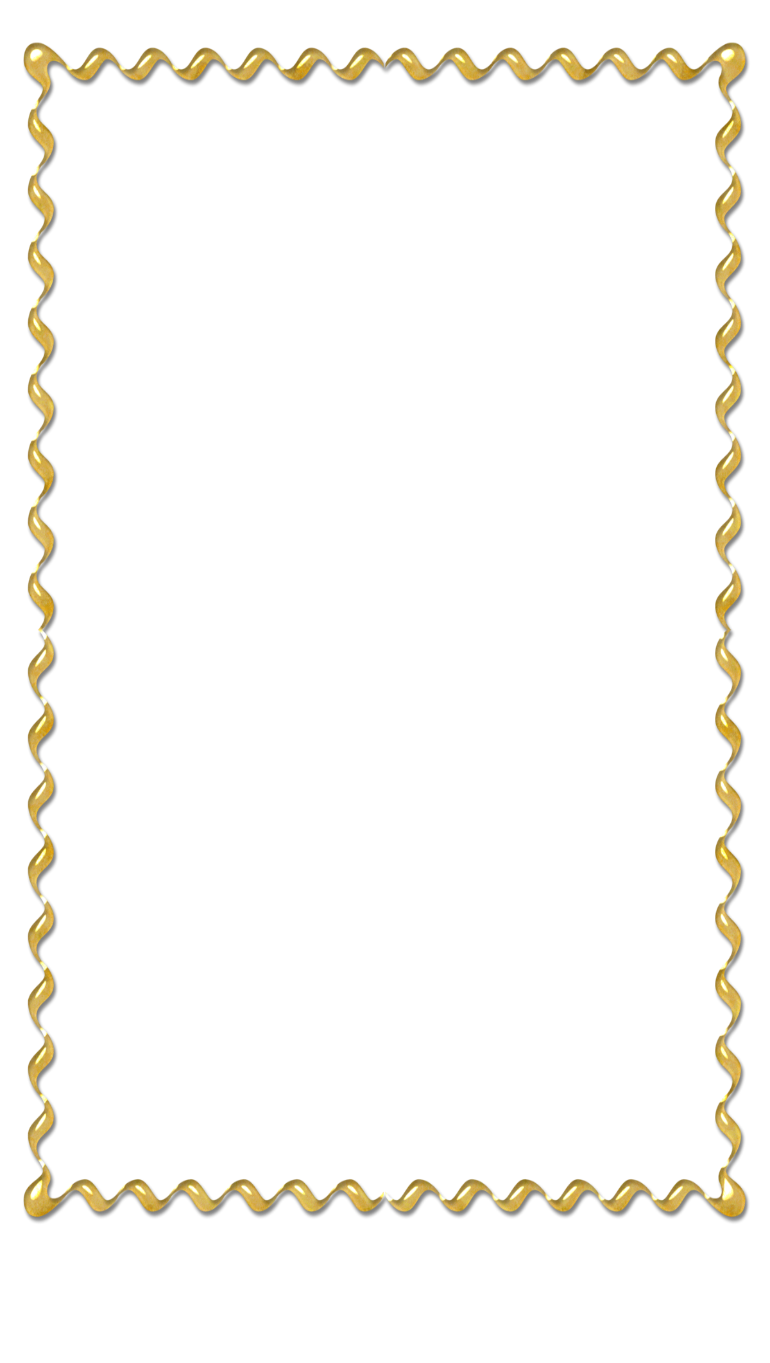 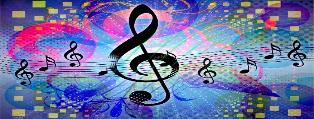 музыкальный материал на январь месяцмладший возраст. Песня «Зима» Карасёваhttps://youtu.be/WSHznLLVm7E    Вот зима. Кругом бело!Много снега намело!Утром Ваня санки взялПо дорожке побежал.А в саду у нас гораВсе катаются с утра.Крикнул Ваня "Берегись!"Покатился с горки вниз!Слушаем https://youtu.be/DJDg8VgVLeA     р.  н. песня «Ах, ты берёза»https://youtu.be/tfGcukznAq8   Зимнее утро» - Чайковский Старший   возраст«Снежная песенка» Львов - Компанейцhttps://youtu.be/wYUt2bSx5IU     К нам на новосельеЖалует зимаА за ней весельеСмех и кутерьмаПрипев:А ну, снежокА ну, дружокЛети, не унывайИ двор, и дом,И всё кругомТеплее укрывайНам всего милееЗимние денькиСнежные аллеиЛыжи и конькиПрипев: Белый снег мохнатыйПляшет за окномМы о нём, ребята,Песенку споёмПрипев:Слушаем https://youtu.be/QPr-JzngEoI      «Итальянская полька» Рахманиновhttps://youtu.be/9zawhq-S7-k    « Эх Ладога, родная Ладога» https://youtu.be/v9__2O7WmUg    «Я хочу. чтобы яркое солнце светило»https://youtu.be/fqVoW-JCsNk      «7 симфония» Д.Шостакович